                                                  РЕСПУБЛИКА  МОРДОВИЯМуниципальное дошкольное образовательное бюджетное учреждение  «Кемлянский  детский сад комбинированного вида» Ичалковского  муниципального   районаРеспублики   МордовияЮридический адрес: 431640, Республика Мордовия, Ичалковский район, с.Кемля, пер.Больничный,11 телефон:8(83433) 2-15-10,  факс: 2-13-94___________________________________________________________________________Приказ«22» июня 2023 г.                                                                                № 19         Об отчисленииВ соответствии с Положением о порядке и основании перевода, отчисления и восстановления обучающихся (воспитанников)   МДОБУ «Кемлянский детский сад комбинированного вида», утвержденными приказом заведующей      № 40/2 от 29.05.2020 г.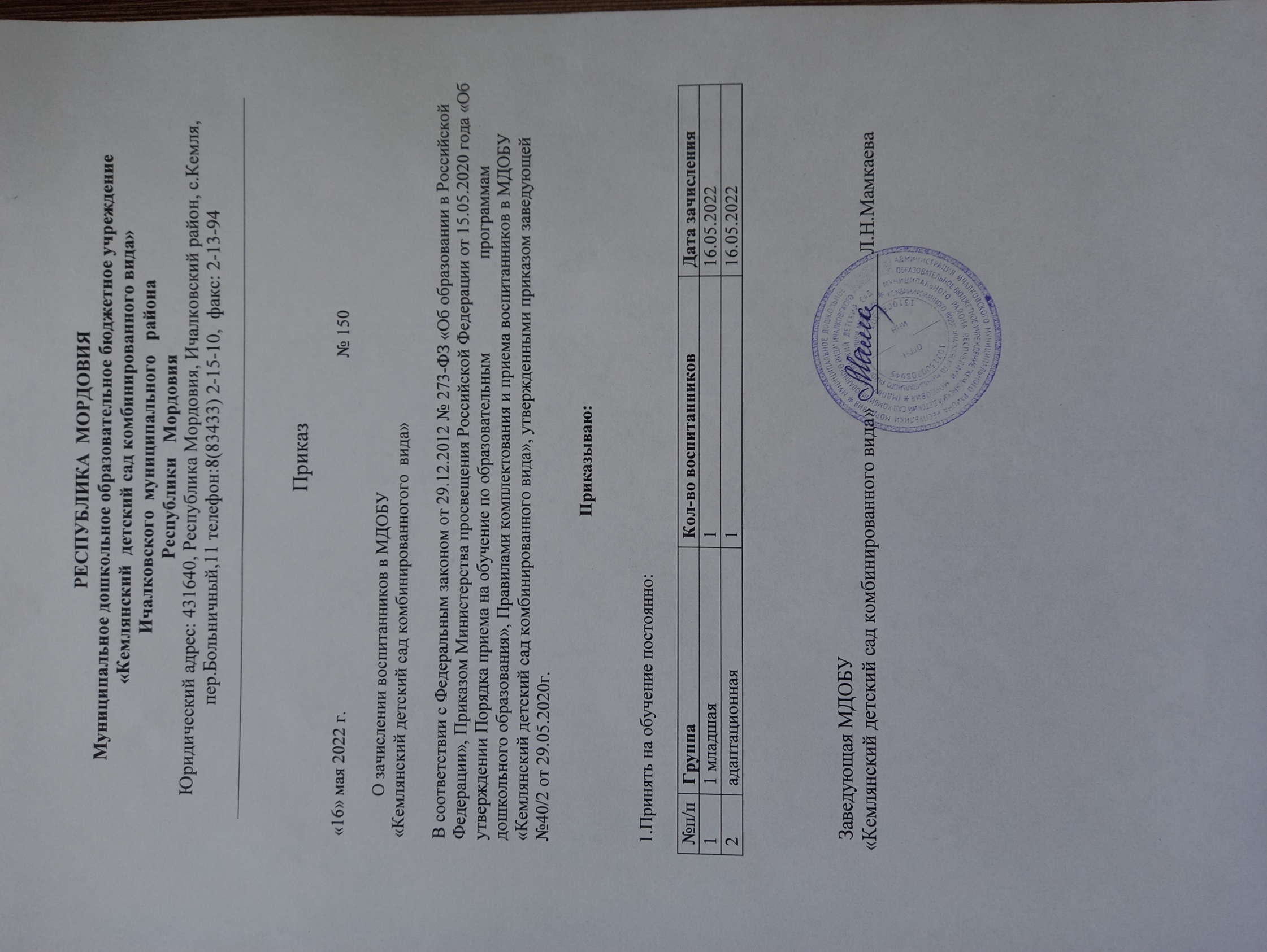 Приказываю:1. Отчислить     из контингента  воспитанников  МДОБУ « Кемлянский детский сад              комбинированного вида»:№п/пКол-во воспитанниковДата отчисления1422.06.2023